« ___ » марта   2023  № ____                            ИЗВЕЩЕНИЕ ПРАВООБЛАДАТЕЛЕЙ ЗЕМЕЛЬНЫХ УЧАСТКОВ О ВОЗМОЖНОМ УСТАНОВЛЕНИИ ПУБЛИЧНОГО СЕРВИТУТА      В соответствие статьи 39.42 Земельного кодекса Российской Федерации и  в связи с поступившим  ходатайством  АО «Объединенные электрические сети» от 28.02.2023 г. Администрация Пестяковского  муниципального района Ивановской области информирует о возможном установлении публичного сервитута с целью организации прохода, проезда, размещения и обслуживания объектов электросетевого хозяйства:Заинтересованные лица могут ознакомиться с поступившим  ходатайством  об установлении публичного сервитута и прилагаемыми к нему документами  по адресу: Ивановская область, Пестяковский  район, п. Пестяки, ул. Карла Маркса, д.20 (Комитет ИЗОПРИЭ администрации района), в рабочие дни        с 8-00 до 16.00 в течение  30 дней с даты опубликования или обнародования настоящего извещения. Контактный телефон   8 (49346) 2-16-71, а также на официальном сайте Пестяковского муниципального района. В соответствии с письмом АО «Объединенные электрические сети», собственники земельных участков могут подать жалобу, претензию или предложение о выносе объекта сетевого хозяйства за пределы земельного участка.Первый заместитель Главы  АдминистрацииПестяковского муниципального района                                      А.Б. СтрадинИсп. Лукина Г.А.    8(493246)  2-16-71№ п/пКадастровый номер земельного участка (квартала)Площадь земельного участка ( кв.м.)Вид разрешенного использования земельного участкаМестоположение1.37:12:010501:887Для размещения очистных сооруженийИвановская область, Пестяковский район,                 п. Пестяки, за ул. Тупицына2.37:12:010206:342Для производственной деятельности (арт.скважина)Ивановская область, Пестяковский район, п. Пестяки, ул. Гагарина, д.373.37:12:010506; 37:12:010505457,0Земли общего пользованияИвановская область, Пестяковский район, п. Пестяки4.37:12:01040344,0Земли общего пользованияИвановская область, Пестяковский район, п. Пестяки5.37:12:01050348,0Земли общего пользованияИвановская область, Пестяковский район, п. Пестяки6.37:12:01020348Земли общего пользованияИвановская область, Пестяковский район, п. Пестяки7.37:12:010105154Земли общего пользованияИвановская область, Пестяковский район, п. Пестяки8.37:12:010503138Земли общего пользованияИвановская область, Пестяковский район, п. Пестяки9.37:12:010501;37:12:010502345Земли общего пользованияИвановская область, Пестяковский район, п. Пестяки10.37:12:01050172Земли общего пользованияИвановская область, Пестяковский район, п. Пестяки11.37:12:01030714Земли общего пользованияИвановская область, Пестяковский район, п. Пестяки12.37:12:010303;37:12:0102081189Земли общего пользованияИвановская область, Пестяковский район, п. Пестяки13.37:12:010203;37:12:010204124Земли общего пользованияИвановская область, Пестяковский район, п. Пестяки14.37:12:010105695Земли общего пользования Ивановская область, Пестяковский район, п. Пестяки 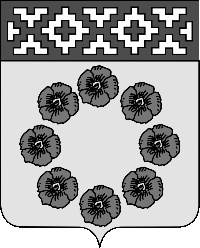 